                                      บันทึกข้อความ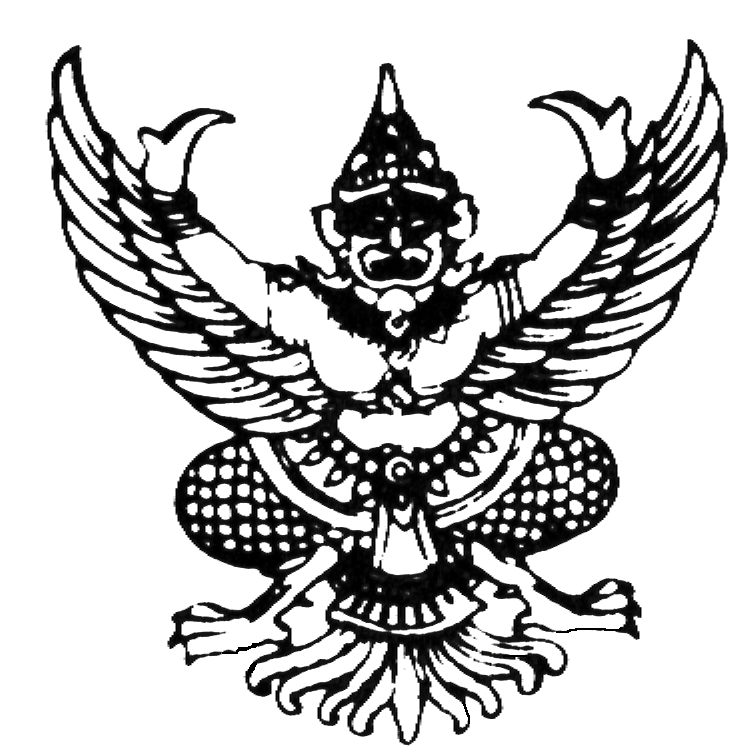 ส่วนราชการ   …………………………………………………………………………….……………………ที่…………………………………..…….……………วันที่……………………………………………………เรื่อง    ขออนุญาตลาพักผ่อนไปต่างประเทศเรียน   อธิการบดีมหาวิทยาลัยราชภัฏพิบูลสงคราม 	ข้าพเจ้า…………………………..……………………………...ตำแหน่ง…….…………....………..รับเงินเดือน……………………บาท  ระดับ………...…  สังกัดคณะ…………………………………………………...มหาวิทยาลัยราชภัฏพิบูลสงคราม    กระทรวงการอุดมศึกษา วิทยาศาสตร์ วิจัยและนวัตกรรม มีความประสงค์จะขออนุญาตลาพักผ่อนไปต่างประเทศเพื่อ ……………………………… ณ  ประเทศ ……………….…………………..มีกำหนด….…..วัน  ตั้งแต่วันที่….... เดือน…….………..พ.ศ. ……... ถึงวันที่……..เดือน …………… พ.ศ. …………โดยข้าพเจ้ามีสิทธิลาพักผ่อนประจำปีนี้ 10 วันทำการ และมีวันลาพักผ่อนสะสม………วันทำการ รวมเป็น……..วันทำการ		จึงเรียนมาเพื่อโปรดพิจารณาอนุญาตด้วย  จะขอบคุณยิ่ง                 ขอแสดงความนับถือ                (ลงชื่อ)…………………………….………….                           (……………………………………)1.  ความเห็นของหัวหน้างาน/หัวหน้าภาค			4.  ความเห็นของรองอธิการบดี     …………………………………………..			     ……………………………………………..(ลงชื่อ)………………………………………			(ลงชื่อ)…………………………………………	(…………………………………)				(……………………………………)2.  ความเห็นของคณบดี					5.  ความเห็นของอธิการบดี     …………………………………………..		  	     ……………………………………………..(ลงชื่อ)………………………………………			(ลงชื่อ)…………………………………………	(…………………………………)				(……………………………………)3.  ความเห็นของผู้อำนวยการสำนักงานอธิการบดี				      …………………………………………..		  	      (ลงชื่อ)………………………………………			 	(…………………………………)				